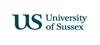 Risk Assessment Record: Location / piece of equipment / activity being assessed* Risk Rating:
This form assumes 1-5 scoring system for Likelihood & Severity, and 1-25 scoring for Risk Rating. (see Guidance Note on Risk Assessments (RAs) for more details)Within 1-25 Risk Rating scoring, Risk Rating score of 1-4 is considered Acceptable, 5-9 Adequate.  
Risk Rating of 10 and above indicates that further risk control measures must be introduced until the Residual Risk Rating has been reduced to at least below 10.
** Due Date records the date by which all the identified risk control measures need to be implemented.*** For software based projects, only DSE, and trips/slips/falls applyLone work is never allowed for practical work in final year projects.Contingency plan of actionSafety ProtocolsPlease include any Safety Procedures that need to be followed in relation to this activityAuthorisation / Approval for student projectsAfter this form has been authorised, an e-copy needs to be emailed to riskassessments-enginf@sussex.ac.ukLocation / Area:Please list all the locations involvedPlease list all the locations involvedPlease list all the locations involvedDept/School + Unit if knownDept/School: Inf / Eng / EngInf
Unit: e.g. TFMRC, Space Research etc.Building manager:Please refer to School webpage on Risk Assessments if unsurehttp://www.sussex.ac.uk/ei/internal/general/healthsafety/riskassessments Assessor:Your namePosition:Your position in the School / DeptDate of assessment:Date assessment is valid fromColleagues consulted:Record who you have consulted in considering this RAe.g. your academic supervisor/Head of Lab/ School Health & Safety repValid until:Date assessment is valid untilDefault: end of project/one year from date of assessmentDue for review (Y/N)N - if the project is a one-time undertaking, not to be repeatedY - if the RA is on-goingSummary of project or activity Brief summary of the nature of the equipment/activities etc.This should be a description of the activity that your project entails, not the objectives. 
For example: an electronics project which entails the design construction and testing of a low power, low frequency, electronic system.Brief summary of the nature of the equipment/activities etc.This should be a description of the activity that your project entails, not the objectives. 
For example: an electronics project which entails the design construction and testing of a low power, low frequency, electronic system.Brief summary of the nature of the equipment/activities etc.This should be a description of the activity that your project entails, not the objectives. 
For example: an electronics project which entails the design construction and testing of a low power, low frequency, electronic system.Primary Hazard typePlease refer to School webpage on Risk Assessments if unsure: http://www.sussex.ac.uk/ei/internal/general/healthsafety/riskassessmentsPlease refer to School webpage on Risk Assessments if unsure: http://www.sussex.ac.uk/ei/internal/general/healthsafety/riskassessmentsPlease refer to School webpage on Risk Assessments if unsure: http://www.sussex.ac.uk/ei/internal/general/healthsafety/riskassessmentsOverview of main risks involved:Brief summary of the main risks involvede.g. Risk of accident and injury during the Mock-up /Prototyping and making process – cuts, abrasions or burnsBrief summary of the main risks involvede.g. Risk of accident and injury during the Mock-up /Prototyping and making process – cuts, abrasions or burnsBrief summary of the main risks involvede.g. Risk of accident and injury during the Mock-up /Prototyping and making process – cuts, abrasions or burnsOverall Risk Rating:Low / Medium / High – this needs to be based on the current risk ratings, until the further risk controls have been implementede.g. Low-to-Acceptable RiskLow / Medium / High – this needs to be based on the current risk ratings, until the further risk controls have been implementede.g. Low-to-Acceptable RiskLow / Medium / High – this needs to be based on the current risk ratings, until the further risk controls have been implementede.g. Low-to-Acceptable RiskLikelihood (L) *Severity (S) *Risk Rating (LxS) *Residual likelihood (RL) Residual Severity (RS)Residual Risk Rating
(RL x RS)Hazards Identified ***Who may be harmed?Existing Risk Controls *Likelihood (L) *Severity (S) *Risk Rating (LxS) *Further Risk  Controls required
(if Risk Rating is 5 or above) *Residual likelihood (RL) Residual Severity (RS)Residual Risk Rating
(RL x RS)Responsible for
implementing further Risk Control measuresDue Date **
Date CompletedDescribe the potential adverse effect, e.g. injury from working with mechanical toolsList *all* those who may be affected.Consider the less-obvious aspects, e.g. visitors to the area, cleaning staff, contractors undertaking repairsList any measures already in place to reduce the likelihood of adverse effectIf Risk Rating at 5 or above, consider introducing additional control measures to further reduce the riskThe default is that the signatory on the RA is responsible for risks control measures to be implemented. This can be delegated to a member of the team.The risk control measures listed need to be implemented by this dateRecord date completed as a record of the implementation of the risk control measuresIn the event ofTake this actionInvolveDescribe foreseeable emergency/contingency situationStep-by-step instructions for this situationInclude any relevant information, e.g. the service to contact and the phone numbers List who needs to be notified if this situation occurs, and what information they will needAuthorising individual (for student projects: Academic supervisor / Course convenor)Authorising individual (for student projects: Academic supervisor / Course convenor)Authorising individual (for student projects: Academic supervisor / Course convenor)Authorising individual (for student projects: Academic supervisor / Course convenor)NameNameSignatureDateName the person authorising your Risk AssessmentName the person authorising your Risk AssessmentPersonnel involved All project group members and any others listed in ‘Who may be harmed?’Personnel involved All project group members and any others listed in ‘Who may be harmed?’Personnel involved All project group members and any others listed in ‘Who may be harmed?’Personnel involved All project group members and any others listed in ‘Who may be harmed?’RolePrint nameSignatureDate